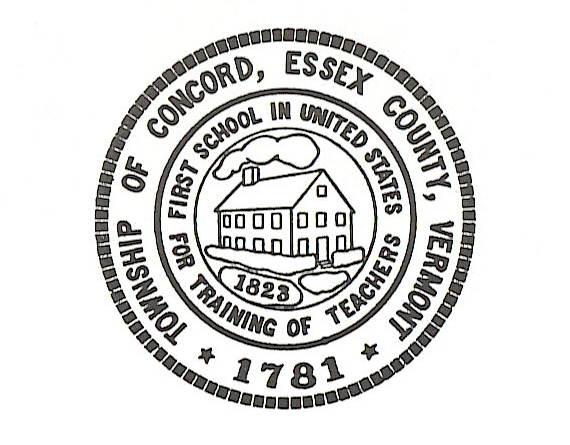 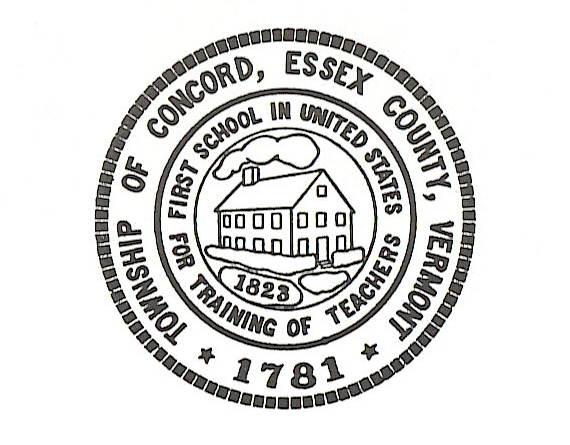 Concord Selectboard Regular Meeting AgendaTuesday, August 1, 2023 @ 6:00pmMunicipal Building Call to OrderApproval of AgendaApproval of the July 6, 2023 Hearing Minutes and the July 6, 2023 Regular Meeting Minutes Citizen’s Concerns---5 Minutes LimitOld BusinessTown ClerkTreasurerSetting the 2024 Tax RateRoad CommissionerZoning Administrator Planning & Zoning BoardAppointing Jessi Hudson for a 2 year term expiring July 2025.Grant AdministratorNew BusinessRegional Approval of the Concord Municipal Plan?By Law Amendment Hearing Date?Furnace Maintenance for Town BuildingsEssex County Sheriff’s Contract RenewalOverlook CemeteryARPA Projects & DiscussionsImplementations GoalsOtherExecutive Session:  If discussion warrants, and the Board so votes, some items may be held in Executive Session.Adjournment                                                                                                        Posted:  July 27, 2023                                                                                                     